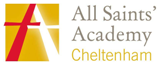 Learning Cover Supervisor EssentialDesirableQualificationsEvidence of good literacy and numeracy. GCSE grade C in maths and EnglishExperience of working with groups of young peopleEducation/ Teaching qualificationSkillsAbility to work independently.Ability to inspire, lead and support young people.Show initiative and approach challenges with a positive attitude.Ability to respond to changes at short notice.Ability to use ICT as a learning and teaching tool and a motivator.GeneralFlexible and enthusiastic attitude.Clear ability to relate to young people.A commitment to a positive culture of learning.Resilience in supporting and developing young people.Excellent communication skills.Highly professional in punctuality and attendance.Ability to be part of a team.Experience of leading groups of young people in a learning environment